ПРОЕКТР Е Ш Е Н И Еот 31.10.2019г.           село  Усть-Бюр                             № ______О состоянии опеки и попечительства на территории Усть-Бюрского сельсоветаЗаслушав и обсудив информацию  администрации Усть-Бюрского сельсовета о состоянии  опеки и попечительства на территории Усть-Бюрского сельсовета, в соответствии с Уставом муниципального образования Усть-Бюрский сельсовет, Совет депутатов Усть-Бюрского сельсоветаРЕШИЛ:Информацию о  состоянии  опеки и попечительства  на территории Усть-Бюрского сельсовета принять к сведению.  _______________________________________________________________________Решение вступает в силу со дня его принятия.ГлаваУсть-Бюрского сельсовета:               /Л.Ф. Чешуина/Информация  о состоянии опеки и попечительства на территории  Усть-Бюрского сельсовета за 2019г.Согласно статьи 9.1. Устава МО Усть-Бюрский сельсовет одним из направлений в работе органов местного самоуправления поселения является участие в осуществлении деятельности по опеке и попечительству. Эта деятельность сводится  в основном к проведению профилактической работы,  организации мероприятий по предупреждению социального сиротства, семейного неблагополучия и жестокого обращения в семьях, находящихся в социально опасном положении и индивидуальном учете.В связи с этим специалисты администрации Усть-Бюрского сельсовета:- участвуют в выявлении детей-сирот, оставшихся без попечения родителей; детей, попавших в трудную жизненную ситуацию и нуждающихся в помощи государства, а также иных лиц, нуждающихся в установлении опеки и попечительства;- выявляют факты нарушения  прав опекаемых;- информируют органы опеки и попечительства в районе о необходимости установления опеки и попечительства над нуждающимися;- обеспечивают сохранность жилого помещения, закрепленного за опекаемым и т.д.В 2019г. на учете в отделе опеки и попечительства Управления образования администрации Усть-Абаканского района состоят 14 замещающих семей, в которых воспитываются 28 несовершеннолетних детей-сирот; детей, оставшиеся без попечения родителей, проживающих на территории Усть-Бюрского сельсовета. Среди них:- 8 семей опекаемых, в них воспитываются 11 детей; - 6 семей приемных, в них проживают 17 детей.В 2019 году 3 семьи, в которых воспитываются 13 детей, имеют статус многодетных (Спирина О.Н., Люя Н.В., Кузмина Н.С.).Всего на территории Усть-Бюрского сельсовета зарегистрированы 35 опекаемых ребенка в возрасте от 2 до 23 лет.В возрастном плане картина по несовершеннолетним опекаемым такова: от 1 до 3 лет – 2 чел. (1 мальчик, 1 девочка);от 3 до 7 лет – 4 чел. (1 мальчик, 3 девочки);от 7 до 15 лет – 23 чел.  (6 мальчиков, 17 девочек);от 15 до 18 лет – 5 чел. (1 мальчик, 4 девочки)от 18 до 23 лет – 1 чел. (1 мальчик).В 2019 году 1 ребенок остался без попечения родителей, ребенок устроен и воспитывается в опекаемой семье.Численность родителей, восстановленных в родительских правах, - 0.7 детей-сирот и детей, оставшихся без попечения  родителей, не проживают на территории Усть-Бюрского сельсовета:- находятся под опекой в других территориях – 7 чел.У всех детей-сирот и детей, оставшихся без попечения родителей, проживающих на территории Усть-Бюрского сельсовета, защищены жилищные права, а именно:За  11 детьми  закреплены 10 квартир, расположенных на территории с. Усть-Бюр.   В основном закрепленное жилье находится в удовлетворительном состоянии, два раза в год жилье обследуется специалистами отдела опеки и попечительство Усть-Абаканского района и специалистами администрации Усть-Бюрского сельсовета.      Закреплено жильё в других территориях за 5 несовершеннолетними:1. Бакстов Дмитрий Сергеевич – г. Норильск;2. Ульяновская Маргарита Васильевна – рп. Усть-Абакан;3. Ульяновская Арина Васильевна – рп. Усть-Абакан;4. Ульяновский Дмитрий Васильевич – рп. Усть-Абакан;5. Колосовская Рената Александровна – с. Абаза.19 сирот состоят на очереди по льготному получению жилья (18 чел. в Усть-Абаканском районе, 1 – в Аскизском районе).В целях надзора за деятельностью опекунов (попечителей), приемных родителей в 2019 году отделом опеки Управления образования администрации Усть-Абаканского района и специалистами администрации Усть-Бюрского сельсовета были проведены следующие плановые проверки замещающих семей на территории Усть-Бюрского сельсовета посещено: 30.04.2019г. - 12 семей, в  них 22 ребенка; 05.06.2019г. - 3 семьи, в них 6 детей; 21.08.2019г.  - 2 семьи, в них 2 ребенка; 08.10.2019г. 6 - семей, в 15 детей; 23.10.2019г. - 5  семей, в 6 детей.Ежегодно опекун или попечитель подает отчет в органы опеки и попечительства, которые реализуют контролирующие функции относительно соблюдения прав подопечных. Опекуны исполняют свои полномочия бесплатно и получают социальную выплату за одного ребенка: от  0 до 6 лет 6490 руб.;  от  6  до 18 лет 7990 руб.Приемные родители осуществляют свои функции по возмездной основе и получают вознаграждение за 1 ребенка 6786 руб. К обязанностям опекунов и приемных родителей относится обеспечивать должное содержание подопечных, их лечение и уход за ними, образование и воспитание, полноценную защиту прав и интересов. Большую тревогу вызывают случаи лишения родительских прав, привлечения родителей к административной ответственности за неисполнение родительских прав в отношении своих несовершеннолетних детей. Одной из причин является и то, что достаточно часто на территорию Усть-Бюрского сельсовета прибывают на постоянное место жительства семьи, находящиеся в СОП.За истекший период Отделом опеки Управления образования при администрации Усть-Абаканского района были поданы документы на лишение родительских прав на 4 родителей (Кичегешева В.С., Балуеву Н.В., Юдину М.С. и Голубева Д.В.) в Усть-Абаканский районный суд, 2 родителей лишили родительских прав, 2 родителям суд дал шанс исправить ситуацию в семье.Информацию подготовила: Ерина С.Б.,                                                 специалист администрации Усть-Бюрского сельсовета 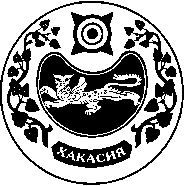 СОВЕТ ДЕПУТАТОВ  УСТЬ-БЮРСКОГО  СЕЛЬСОВЕТА